ВопросыАбдул-Баха говорит:Праздник Девятнадцатого Дня был учрежден Бабом и подтвержден Бахауллой в Его святой книге Акдас с тем, чтобы люди могли встречаться и выказывать дружеское расположение и любовь друг другу, и чтобы могли раскрыться божественные тайны. Цель его – достижение согласия, дабы благодаря дружеской приязни сердца слились в совершенном единстве, и установились бы взаимное расположение и взаимная поддержка. Поскольку жители мира человеческого не могут существовать в отрыве друг от друга, сотрудничество и взаимная поддержка составляют основу человеческого общества. Без воплощения в жизнь этих двух величайших принципов невозможно никакое значительное продвижение вперед. И потому я надеюсь, что Праздник Девятнадцатого Дня станет источником величайшего духовного сближения между друзьями и приведет верующих в объятия единства, и тогда мы станем так близки и до такой степени едины, что любовь и мудрость распространятся из сего центра во всех направлениях. Праздник сей – божественный Праздник. Сие есть Господня Вечеря. Он подобен магниту, что притягивает помощь Божию. Он – исток просветления сердец. Ежедневно празднуются многолюдные приемы и банкеты, цель которых – плотские радости и наслаждение пищей. Люди вкушают редкостные яства и воды из различных источников, чтобы получить удовольствие. За этим следуют балы и танцы. И все это делается в угоду телу, тогда как сии братские встречи предназначены для наслаждения близостью Господа, принятия духовной пищи, прояснения духовных вопросов, обсуждения и толкования учения и заветов Господа. Сие есть совершенная духовность. Я надеюсь, что Праздник Девятнадцатого Дня прочно утвердится и будет проводиться так, что та небесная реальность, что лежит в основе этой встречи, позволит отбросить все предрассудки и несогласия и превратит сердца в сокровищницу любви. Пусть совершенно исчезнет зародившееся между двумя душами малейшее чувство неприязни. Всеобъемлющим должен быть дух чистоты и святости намерений.Цит. по «Праздник Девятнадцатого Дня: Сборник цитат из Писаний Бахауллы, Абдул-Баха, Шоги Эффенди, Дома Справедливости», п.11.Выказывайте терпение, добросердечие и любовь друг к другу. Если кто-либо из вас не в силах воспринять некую истину или пытается постичь ее, явите в разговоре с ним дух предельной доброты и благожелательности. Содействуйте ему в познании и принятии истины, нимало не считая себя выше или одареннее его.Крупицы из Писаний Бахауллы, С. 20Все обсуждения следует свести к духовным вопросам, относящимся к учению людей, воспитанию детей, помощи бедным, поддержке слабых изо всех общественных групп всего мира, благожелательности ко всем народам, распространению благоухания Бога и возвышению Его Священного Слова. Если они приложат старание исполнить эти условия, им будет ниспослана Благодать Святого Духа, и такое собрание станет средоточием Божественного благословения, сонмы Небесной поддержки придут им на помощь, и с каждым днем они будут получать новые излияния Духа. Абдул-Баха, цит. по «Духовные Собрания. Выборы бахаи», п.19Внемли же Словам Господа твоего и очисти сердце своё от всякого заблуждения, дабы лучезарный свет поминания Господа твоего осиял его, и оно смогло обрести состояние несомненности. Бахаулла. Скрижали, явленные после Китаб-и-Агдас. С. 160В Байане вам было запрещено задавать Нам вопросы. Ныне Господь освободил вас от сего запрета, и вы вольны спрашивать о том, что вам нужно узнать, но не должны задавать те праздные вопросы, коими имели обыкновение занимать себя люди прошлого. Бойтесь Бога и будьте среди праведных! Спрашивайте о том, что принесет вам пользу в Деле Бога и Его царстве, ибо врата Его любящего сострадания раскрылись пред всеми обитателями небес и земли. Бахаулла. Китаб-и-Агдас, К. 126Благословен тот, кто уверовал в Бога и в Его знамения и признал истину: «Его не должно вопрошать о деяниях Его». Таковое признание сделал Бог украшением каждой веры и подлинным ее основанием. От сего, воистину, зависит, будет ли принято всякое благое деяние. Устремите свои взоры к сему, дабы нашептывания мятежных не заставили вас оступиться.Объяви Он дозволенным то, что с незапамятных веков было запрещено, и запрети то, что во все времена считалось законным, никому не дано право усомниться в Его власти. Тот же, кто поколеблется хоть на кратчайший миг, будет причислен к грешникам.Крупицы из Писаний Бахауллы, С. 68«Бог наделил человека интеллектом и разумом, с помощью которых ему надлежит устанавливать истинность вопросов и утверждений. Если религиозные убеждения и мнения расходятся с нормами науки, они являются просто предрассудками и фантазиями; противоположностью знания является невежество, а дитя невежества – предрассудки. Несомненно, должно быть согласие между истинной религией и наукой. Если утверждение оказывается противоречащим разуму, вера здесь невозможна, и не может быть иного результата, кроме сомнений и нерешительности». Абдул-Баха, «Распространение всеобщего мира», цит. по «Религия и эволюция на распутье: конвергенция или дивергенция?» Заявление МСБ 26 августа 2002 годаО сын Духа!Не проси у Меня того, чего Мы не желаем для тебя, и довольствуйся тем, что Мы предназначили тебе, ведь в том благо твое, если им удовольствуешься.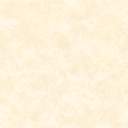 